COLEGIO EMILIA RIQUELMEGUIA DE APRENDIZAJE EN CASA ACTIVIDAD VIRTUAL SEMANA DEL 21 AL 25 DE SEPTIEMBRECOLEGIO EMILIA RIQUELMEGUIA DE APRENDIZAJE EN CASA ACTIVIDAD VIRTUAL SEMANA DEL 21 AL 25 DE SEPTIEMBRECOLEGIO EMILIA RIQUELMEGUIA DE APRENDIZAJE EN CASA ACTIVIDAD VIRTUAL SEMANA DEL 21 AL 25 DE SEPTIEMBRE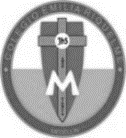 Asignatura: Ética y valoresGrado:   4°Docente: Estefanía LondoñoDocente: Estefanía LondoñoMartes, 22 de septiembre del 2020   Agenda virtual: Entidades de protección y defensa de los niños.(Clase virtual 12:00m por ZOOM)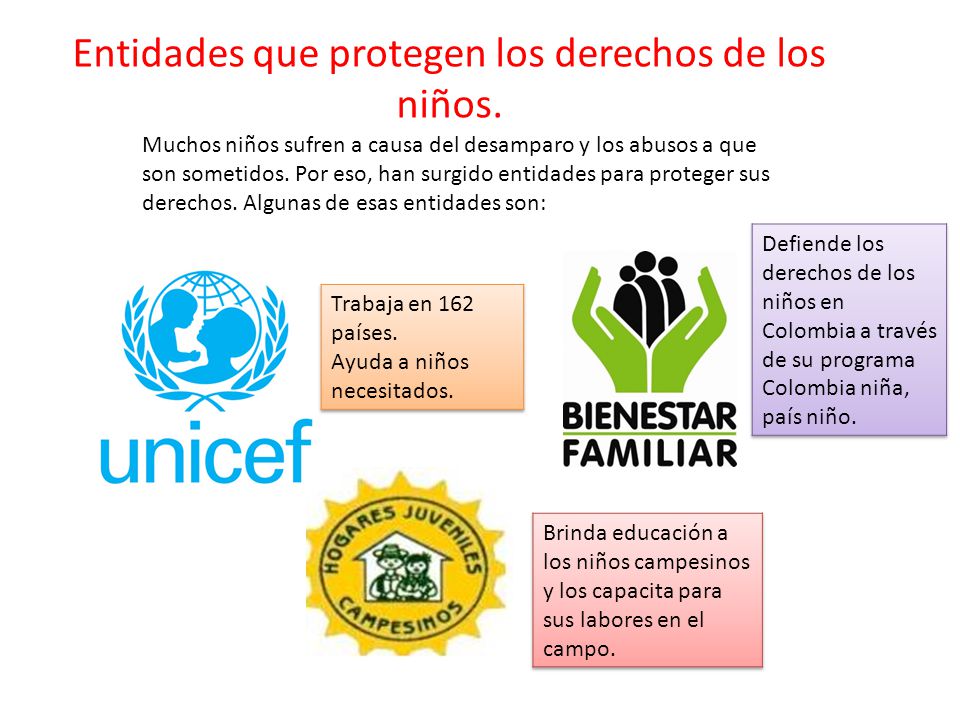 ACTIVIDAD. Consulta más datos o datos curiosos de: UNICEF.BIENESTAR FAMILIAR.HOGARES JUVENILES CAMPESINOS.Martes, 22 de septiembre del 2020   Agenda virtual: Entidades de protección y defensa de los niños.(Clase virtual 12:00m por ZOOM)ACTIVIDAD. Consulta más datos o datos curiosos de: UNICEF.BIENESTAR FAMILIAR.HOGARES JUVENILES CAMPESINOS.Martes, 22 de septiembre del 2020   Agenda virtual: Entidades de protección y defensa de los niños.(Clase virtual 12:00m por ZOOM)ACTIVIDAD. Consulta más datos o datos curiosos de: UNICEF.BIENESTAR FAMILIAR.HOGARES JUVENILES CAMPESINOS.Martes, 22 de septiembre del 2020   Agenda virtual: Entidades de protección y defensa de los niños.(Clase virtual 12:00m por ZOOM)ACTIVIDAD. Consulta más datos o datos curiosos de: UNICEF.BIENESTAR FAMILIAR.HOGARES JUVENILES CAMPESINOS.